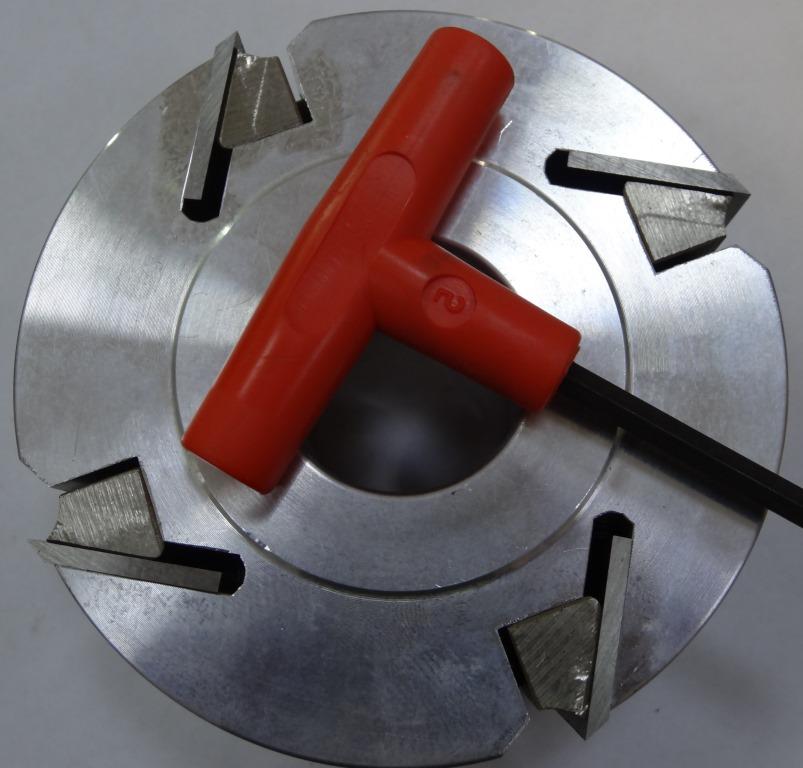 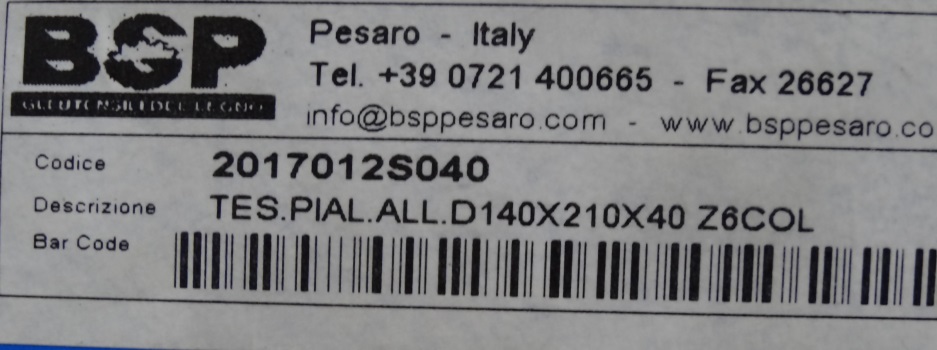 Код из 1САртикулНаименоваие/ Бренд/ПоставщикТехнические характеристикиГабаритыД*Ш*В,ммМасса,грМатериалМесто установки/НазначениеF00256152017012S040Ножевая головка строгальная легк. 140*210*40 Z=6 (BSP)140*210*40 Z=66000металл4-х сторонние станки  /производство погонажных изделийF00256152017012S040140*210*40 Z=66000металл4-х сторонние станки  /производство погонажных изделийF00256152017012S040     BSP140*210*40 Z=66000металл4-х сторонние станки  /производство погонажных изделий